Конструирование из палочек «Ракета»(5-6 лет)1.Постройте ракету из 13 палочек, используя схему.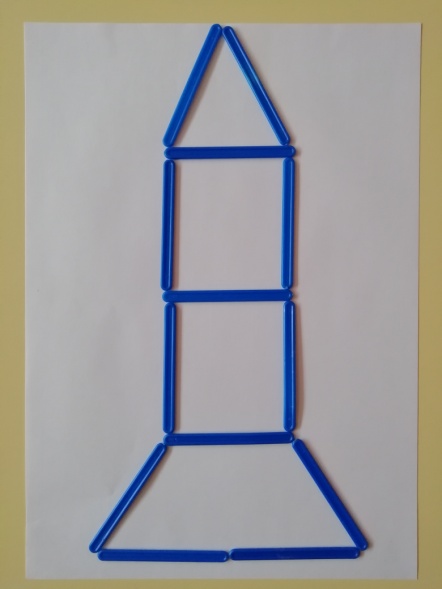 2. Постройте ракету из 16 палочек, используя схему.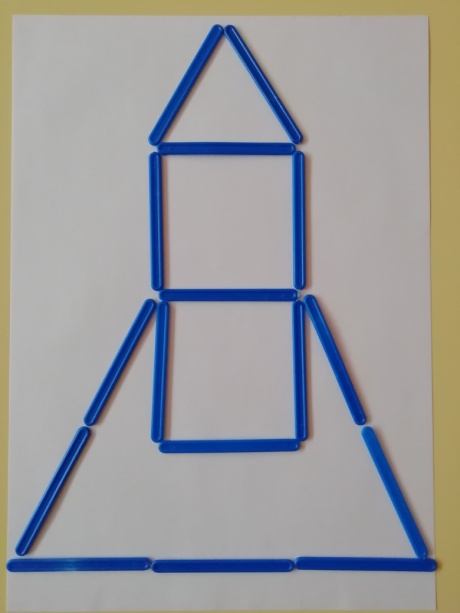 3.Постройте ракету из 23 палочек, используя схему.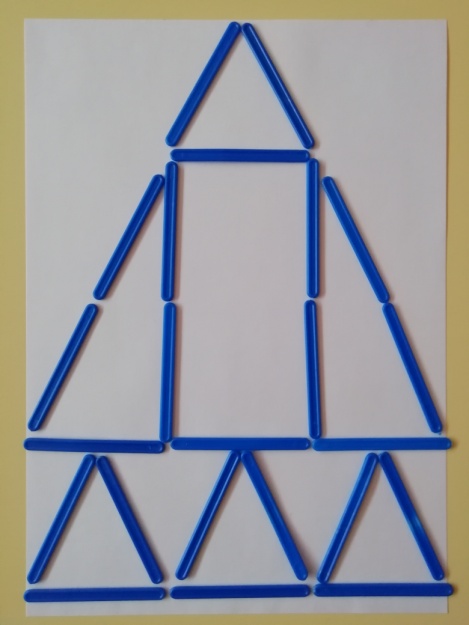 